مُقاطعة شتيرمارك تقدم التطعيملماذا ينبغي عليكم التطعيم ؟لِأنَّ التطعيم يوفر لكم الحماية من الإصابة الشديدة بمرض فيروس كورونا كوفيد 19 (Covid-19) وكذلك يقلل من مخاطر عدوى الآخرين.     كيف يعمل مفعول التطعيم؟إن مادة التطعيم تَعطي لجسم الانسان المعلومات اللازمة ليقوم بانتاج الأجسام المضادة. وهذه الأجسام المضادة تحمي الجسم من الإصابة الشديدة بمرض فيروس كورونا كوفيد 19 (Covid-19).  وجميع مواد اللقاحات هذه خالية من فيروس سارس كوفيد ـ 2  (SARS-CoV-2) .هل التطعيم آمن؟نعم. لقد تم االتأكد من سلامة مادة التطعيم بواسطة إجراء الفحوصات. ولقد منحت وكالة الأدوية الأوروبية (EMA) الموافقة على إستخدامه. والتطعيم آمن كذلك لمرضى السكري وارتفاع ضغط الدم وأمراض القلب والربو.كيف يمكن لكم الحصول موعد للتطعيم؟يمكنكم شخصيًا الحصول على لقاح ضد مرض كورونا في مراكز التطعيم المنتشرة في مُقاطعة شتيرمارك وكذلك في العديد من اقسام التطعيم في عيادات الأطباء العامين المقيمين في محلات سكناكم. وحاليًا ليست هناك حاجة للتسجيل للحصول على موعد في مراكز التطعيم في مُقاطعة شتيرمارك.رابط لاوقات العمل:رابط للحصول على عناوين  في مراكز التطعيم في مُقاطعة شتيرمارك:يُرجى إحضار الوثائق والمستندات التالية معكم إلى موعد التطعيم:تأكيد التسجيل المُرسل لكم مطبوعًا أو رقميًا (على الهاتف الجوال مثلًا)بطاقتة التأمين الصحي النافذة المفعول e-Cardشهادة التطعيم الخاصة بكم (إن وجدت)قائمة بالأدوية التي تتناولونها في الوقت الحاضر(إن وجدت )استمارة معلومات مُرسلة لكم  هذه بعد مَلئِها  Aufklärungs- und Dokumentationsbogen zur Corona-Schutzimpfung كم عدد التطعيمات التي تحتاجونها؟ توصي لجنة التطعيم الوطنية من جانبها باخذ التطعيم بما مجموعه 3 ثلاث مرات لتحقيق أفضل حماية ممكنة وطويلة الامد للجميع اعتبارًا من سن 5 سنوات : تطعيمان لسلسلة التطعيم الأولى بالإضافة إلى تطعيم آخر بعد 6 أشهر من ذلك. أما  بالنسبة للأشخاص الذين تزيد أعمارهم عن 80 عامًا، فانها توصى باخذ التطعيم المعزز ( اي التطعيم الرابع) في موعد ليس قبل مرور 4 أشهرعلى اللقاحات الثلاثة الاولى، ولكن على العموم اعتبارًا من بعد مرور 6 أشهر بعد التحصين الأولي (التطعيم الثالث) (ليست مذكورة في تعليمات استخدام اللقاح). أما  الأشخاص المعرضون للخطربسبب حالة مرضية (بغض النظر عن عدد سنوات العمر بدءًا من سن 12 عامًا) والأشخاص الذين تتراوح أعمارهم ما بين 65 و 79 عامًا والذين يعانون من أمراض سابقة والتي في ظروف معينة قد تشكل خطرًا متزايدًا للإصابة بمجريات وبصورة شديدة بمرض كورونا كوفيد 19 (Covid-19)  والذين يُتوقع ان تكون فترة الحماية المتوفرة عندهم عن طريق التطعيم أقصر من الفترة عند الاصحاء يُمكن  اعطائهم التطعيم المعزز ( اي التطعيم الرابع) في موعد ليس قبل مرور 4 أشهرعلى اللقاحات الثلاثة الاولى، ولكن على العموم اعتبارًا من بعد مرور 6 أشهر بعد التحصين الأولي (التطعيم الثالث) (ليست مذكورة في تعليمات استخدام اللقاح) وذلك بعد اجراء تقييم طبى شخصي لتحديد المخاطر والفوائد كلٌ حسب حالته.إن كُنتم تعانون من حساسية، فهل بإمكانك بالرغم من ذلك الحصول على التطعيم؟ان الطاقم الطبي على استعداد لمراجعة قائمة محتويات اللقاح معكم للتأكد من إمكانية حصولكم على التطعيم. وإن جميع مواد لقاح كورونا كوفيد 19 (COVID-19  ) لا تحتوي على البيض أو الجيلاتين أو المواد الحافظة أو المضادات الحيوية.إن كنتم قد أُصِبتُم بفيروس  كورونا كوفيد 19 (COVID-19  )، فهل هناك حاجة إلى التطعيم مرة آخرى؟نعم، وذلك لان المناعة المكتسبة بعد الإصابة بمرض كورونا كوفيد 19 (COVID-19  ) توفر لكم الحماية ضد الإصابة من جديد لفترة زمنية محددة ومؤقتة. وعليه فانه من الأحسن التطعيم لكي يوفر لكم التطعيم الحماية، وكذلك يقلل من مخاطر عدوى الآخرين.     هل هناك آثار جانبية ناتجة عن التطعيم؟يمكن ان تكون هناك أعراض جانبية: ألَم أو إحمرار في موقع الحقن وكذلك صداع وحمى وتشنجات عضلية. هذه الأعراض هي الأكثر شيوعاً، إلا أنها ردود فعل طبيعية. وتختفي هذه الأعراض على الأكثر في غضون أيام قليلة. وسيقوم الطاقم الطبي بالاشراف على حالتكم بعد التطعيم لمدة 15 دقيقة تقريبًا للإطمئنان عليكم. هل التطعيم طوعي وإختياري؟هناك تطعيم إجباري عام ضد فيروس كورونا كوفيد 19 (COVID-19)  منذ فبراير/ شباط 2022. فبحصولكم على لقاح كورونا يمكنك حماية نفسكم ومن حولكم بأفضل طريقة ممكنة.هل عندكم أسئلة بخصوص التطعيمات ومواد اللقاحات ضد كورونا؟ يُرجى الإتصال بالخط الساخن للمعلومات الخاص بالحكومة الفيدرالية: 0800 555 621          جميع المعلومات حول حملة التطعيم في مُقاطعة شتيرمارك تجدونها على الموقع: www.impfen.steiermark.at       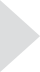            ا لتسجيل المُبكر للحصول على التطعيم يتم على الموقع الالكتروني التالي:www.steiermarkimpft.at       